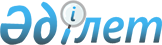 О признании утратившими силу некоторых приказов Министерства сельского хозяйства Республики КазахстанПриказ Министра сельского хозяйства Республики Казахстан от 5 октября 2012 года № 17-03/504

      В целях реализации распоряжения Премьер-Министра Республики Казахстан от 20 марта 2012 года № 57-р «О мерах по реализации Закона Республики Казахстан от 25 января 2012 года «О внесении изменений и дополнений в некоторые законодательные акты Республики Казахстан по вопросам лесного хозяйства, животного мира и особо охраняемых природных территорий», ПРИКАЗЫВАЮ:



      1. Признать утратившими силу некоторые приказы Министерства сельского хозяйства Республики Казахстан согласно приложению к настоящему приказу.



      2. Комитету лесного и охотничьего хозяйства Министерства сельского хозяйства Республики Казахстан в недельный срок направить в установленном порядке копию настоящего приказа в Министерство юстиции Республики Казахстан и обеспечить его официальное опубликование.



      3. Настоящий приказ вводится в действие со дня подписания.      Министр                                    А. МАМЫТБЕКОВ

Приложение               

к приказу министра сельского хозяйства

Республики Казахстан        

от 5 октября 2012 года № 17-03/504    

Перечень

приказов Министерства сельского хозяйства Республики Казахстан,

признаваемых утратившими силу

      1. приказ министра сельского хозяйства Республики Казахстан от 26 апреля 2010 года № 289 «Об утверждении Правил любительского (спортивного) рыболовства в охранной зоне Маркакольского государственного природного заповедника, для нужд местного населения» (зарегистрирован в Реестре государственных регистрации нормативных правовых актов за № 6250; опубликован в газетах «Егемен Қазақстан» от 6 августа 2010 года № 315-316 (26159), «Казахстанская правда» от 18 февраля 2012 года № 51 (26870));



      2. приказ и. о. министра сельского хозяйства Республики Казахстан от 1 сентября 2010 года № 557 «Об утверждении Правил регулируемого туризма и рекреации на территории государственных национальных природных парков» (зарегистрирован в Реестре государственных регистрации нормативных правовых актов за № 6516, опубликован в газетах «Казахстанская правда» от 14 декабря 2010 года № 338 (26399), «Егемен Қазақстан» 18 марта 2011 года № 94-97 (26499));



      3) приказ министра сельского хозяйства Республики Казахстан от 17 июня 2011 года № 14-1/340 «Об утверждении Правил освидетельствования мест рубок и заготовленной древесины на участках государственного лесного фонда» (зарегистрирован в Реестре государственных регистрации нормативных правовых актов за № 7073, опубликован в газетах от 21 сентября 2011 года «Егемен Қазақстан» № 447-448 (26841). «Казахстанская правда» от 21 сентября 2011 года № 304(26695)).
					© 2012. РГП на ПХВ «Институт законодательства и правовой информации Республики Казахстан» Министерства юстиции Республики Казахстан
				